Проект«В здоровом теле здоровый дух»Тип проекта: краткосрочный (2 недели)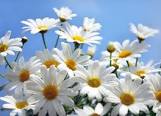 Цель проектаВ связи с тем, что группа сформирована из вновь прибывших детей, заболеваемость в октябре-ноябре была очень высокой. Опрос родителей показал, что дома уделяется мало внимания оздоровлению детей. Чтобы  снизить заболеваемость и повысить интерес к здоровому образу жизни детей, мы решили создать этот проект.-неосведомленность родителей о  важности  совместной  двигательной   деятельности   с детьми;-недостаточность знаний родителей о физических навыках и умениях детей данного возраста;-нежелание  родителей организовывать двигательную деятельность с детьми.приобщение детей к здоровому образу жизни через организованную модель здоровьеформирования в МАДОУ ЦРР. Формирование начальных представлений детей о здоровом образе жизни. Развивать интерес к правилам здоровьеформирующего и безопасного поведения. Расширять и углублять представления детей о правилах личной гигиены, путях охраны своего здоровья и способах безопасного поведения в различных ситуациях. Способствовать созданию активной позиции родителей  в совместной двигательной деятельности с детьми. Дать представление родителям о значимости совместной двигательной  деятельности  с детьми. Заинтересовать родителей укреплять  здоровый  образ жизни  в семье.ЕЖЕДНЕВНАЯ ПРОФИЛАКТИЧЕСКАЯ РАБОТА• Утренняя гимнастика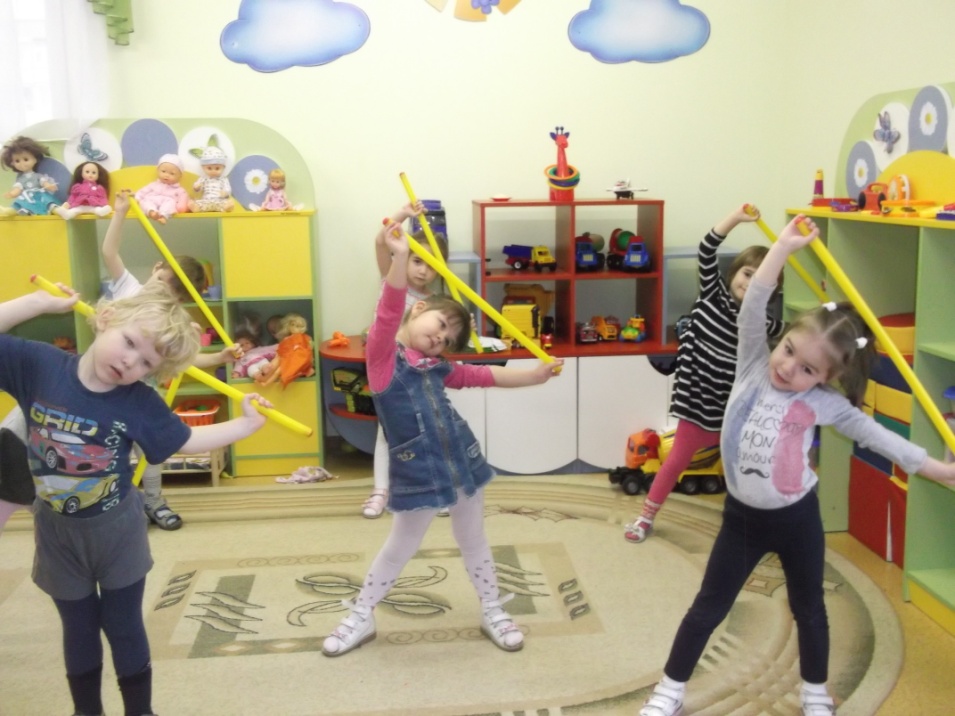 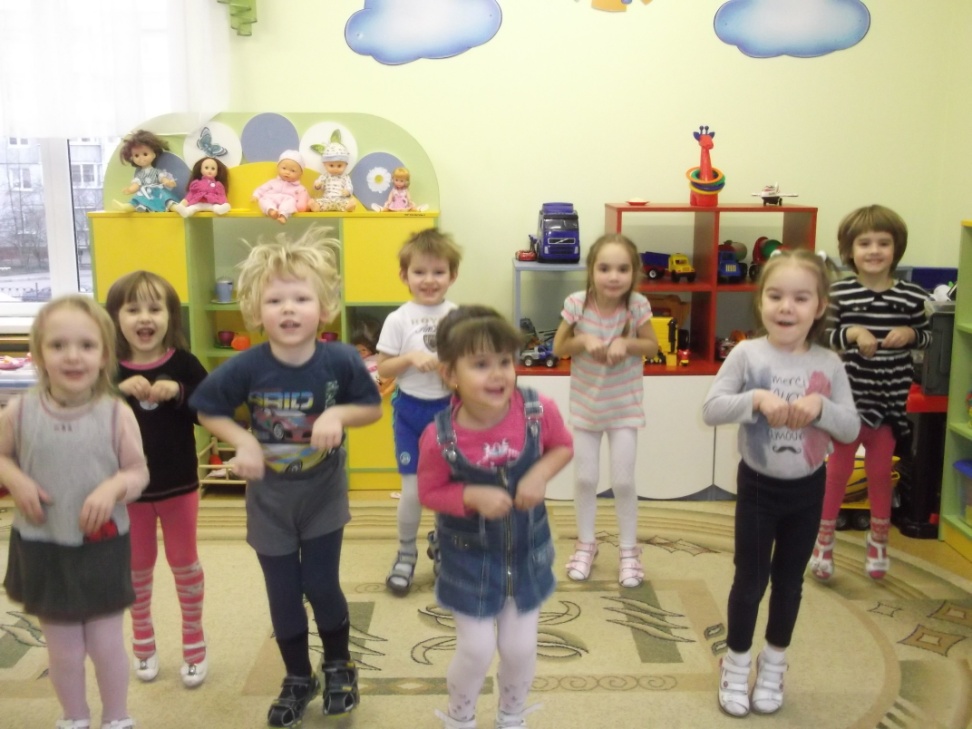 • Профилактическая гимнастика (дыхательная, улучшение осанки, зрения, профилактика плоскостопия).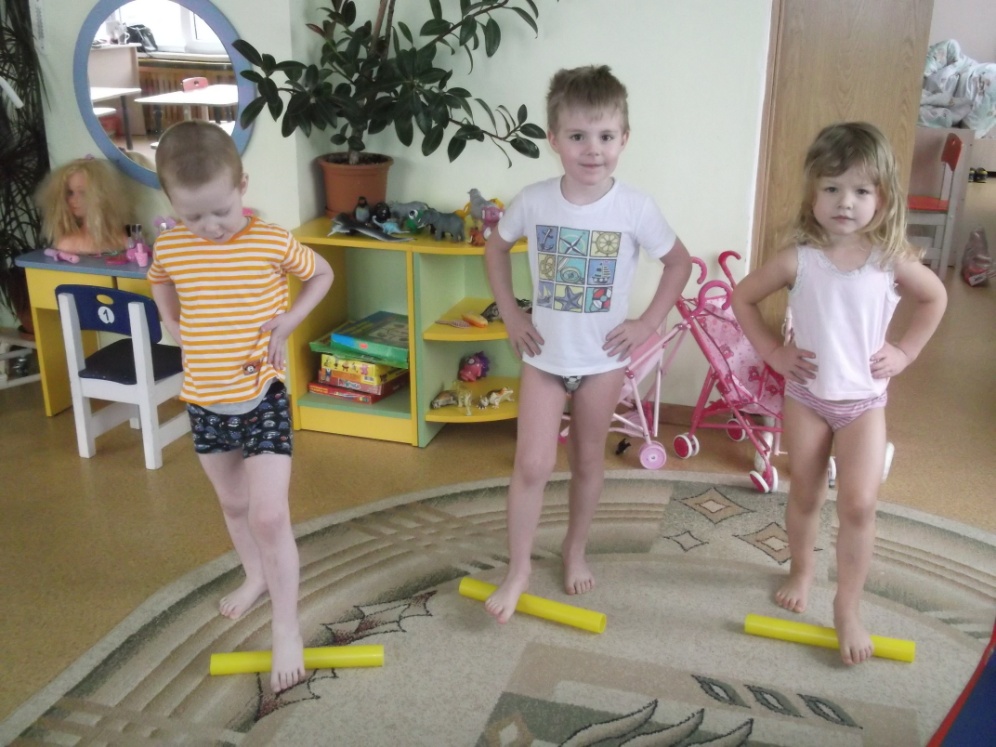 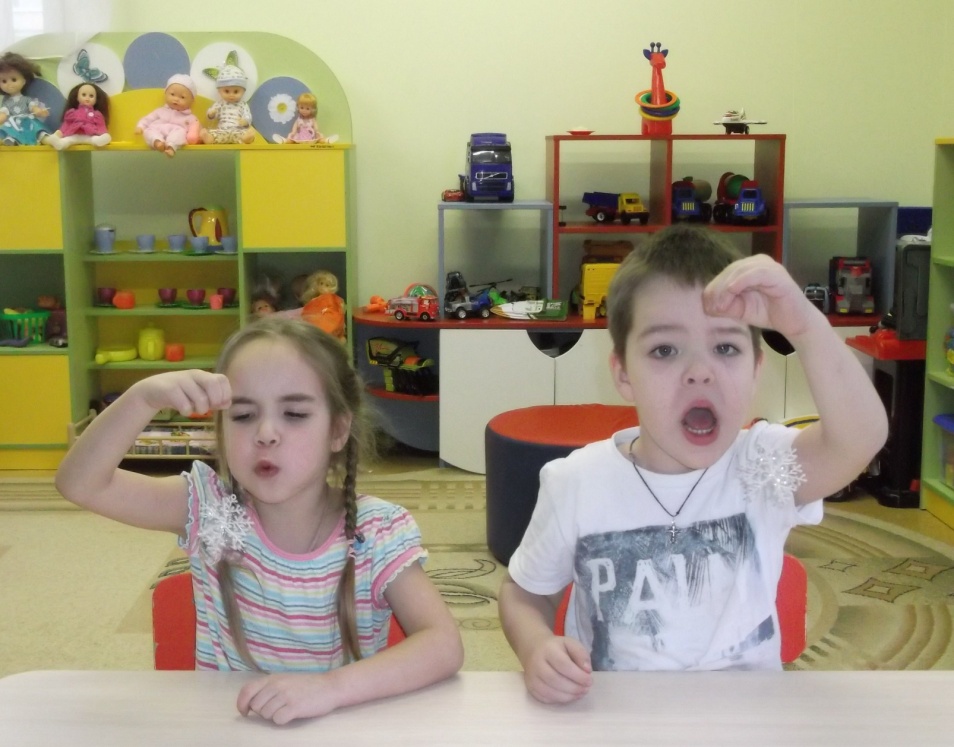 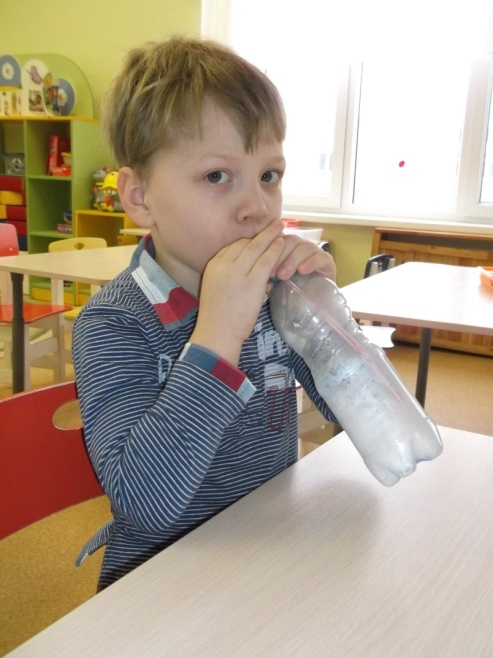 • Гимнастика пробуждения, дорожка «здоровья».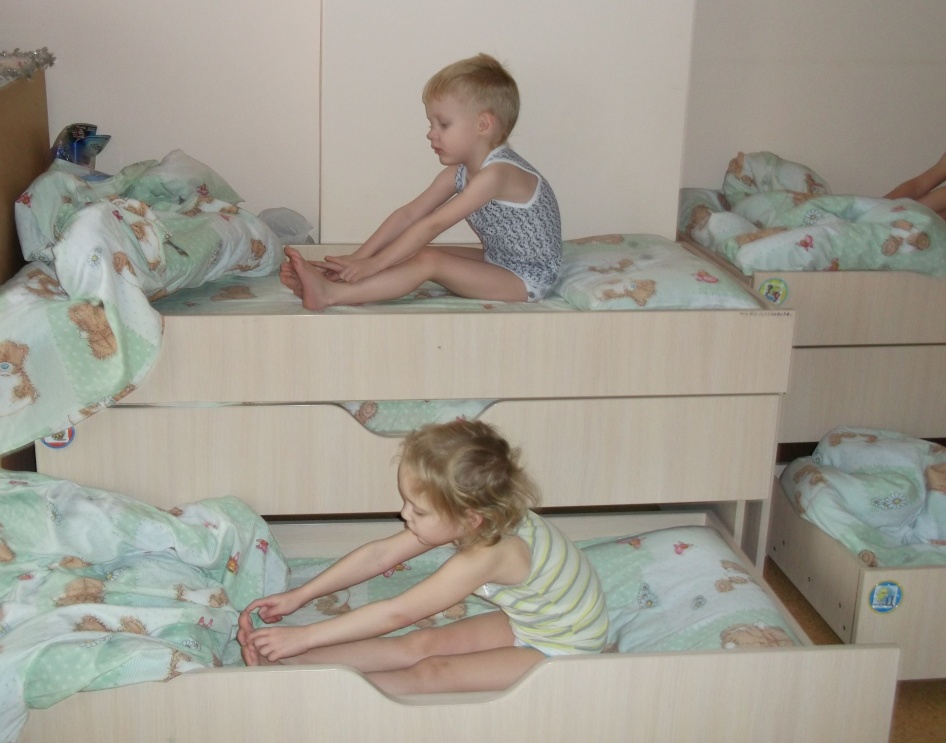 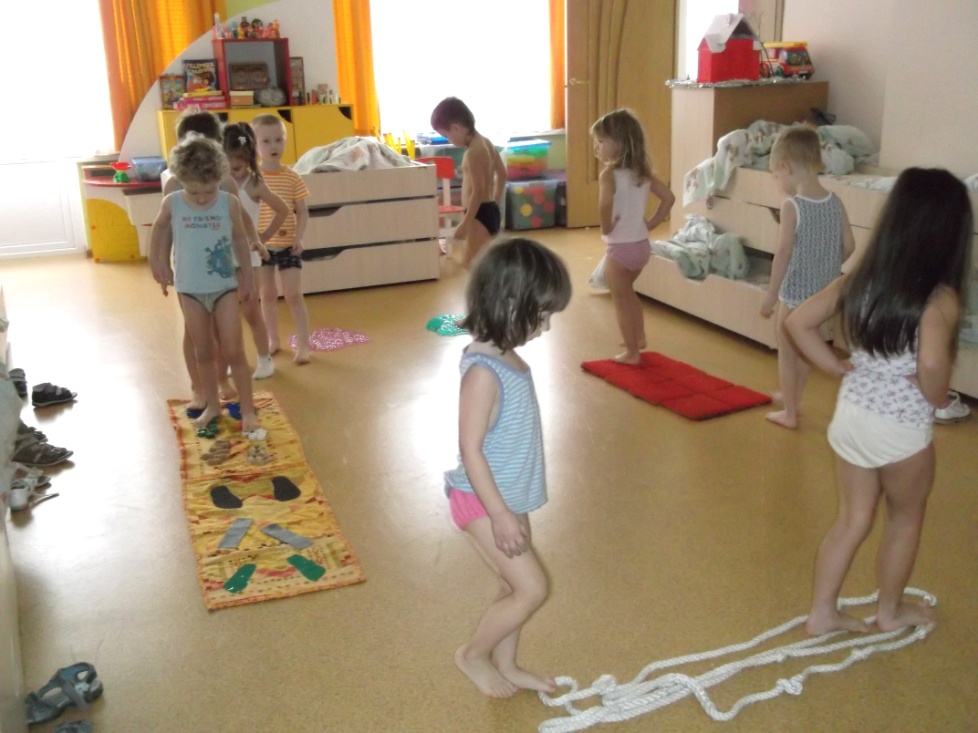 • Воздушное контрастное закаливание.БЕСЕДЫ:•«Чтоб здоровым быть всегда, нужно заниматься!».•«Витамины я люблю - быть здоровым я хочу». •«Беседа о здоровье и чистоте». Решение провокационных вопросов, проблемных ситуаций. •Беседа-игра, включающая прибаутки, используемые при мытье рук, умывании (потешки).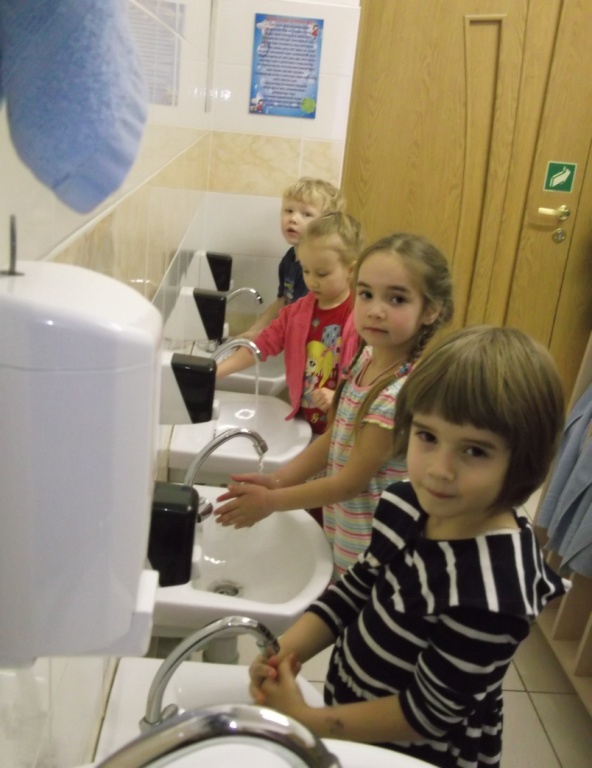 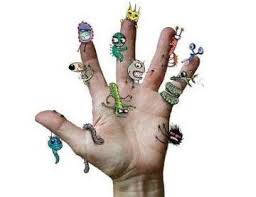 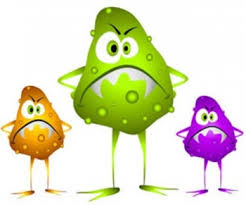 •Сказка-беседа «В СТРАНЕ БОЛЮЧКЕ». ЗАНЯТИЯ:• Социальный мир: «Встреча с витамином»• Интегрированное занятие  «Мой веселый звонкий мяч» •Аппликация: «Вкусные витамины».•Рисование: «За чашкой чая».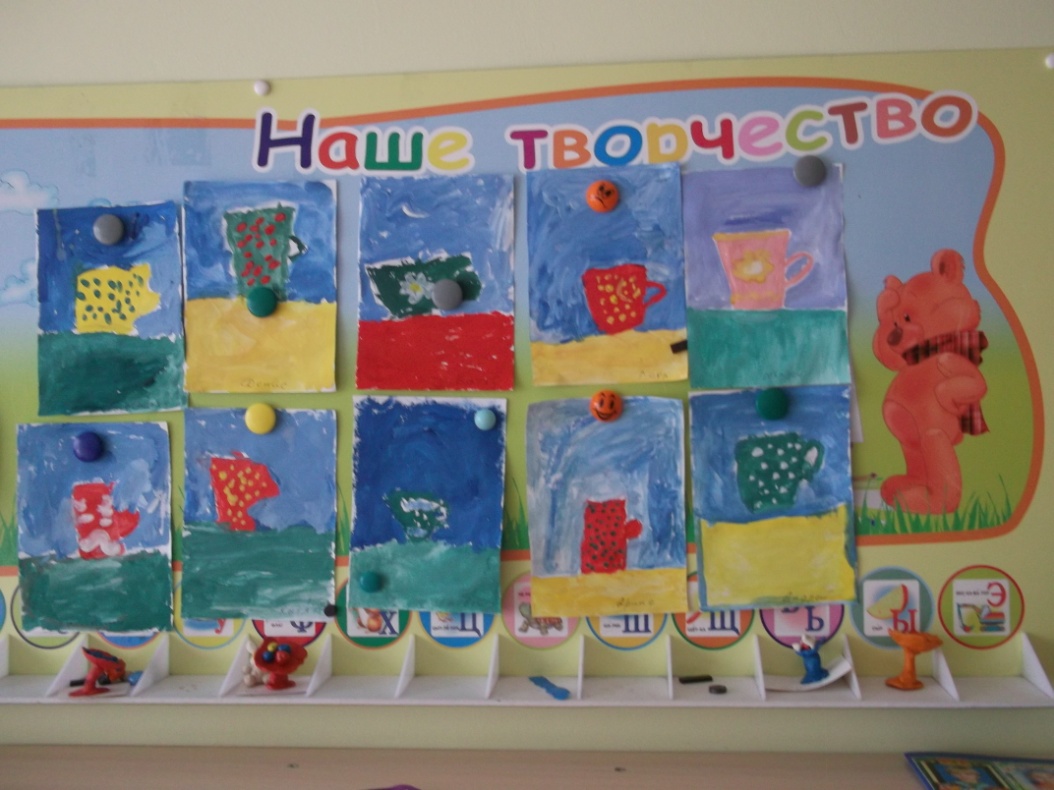 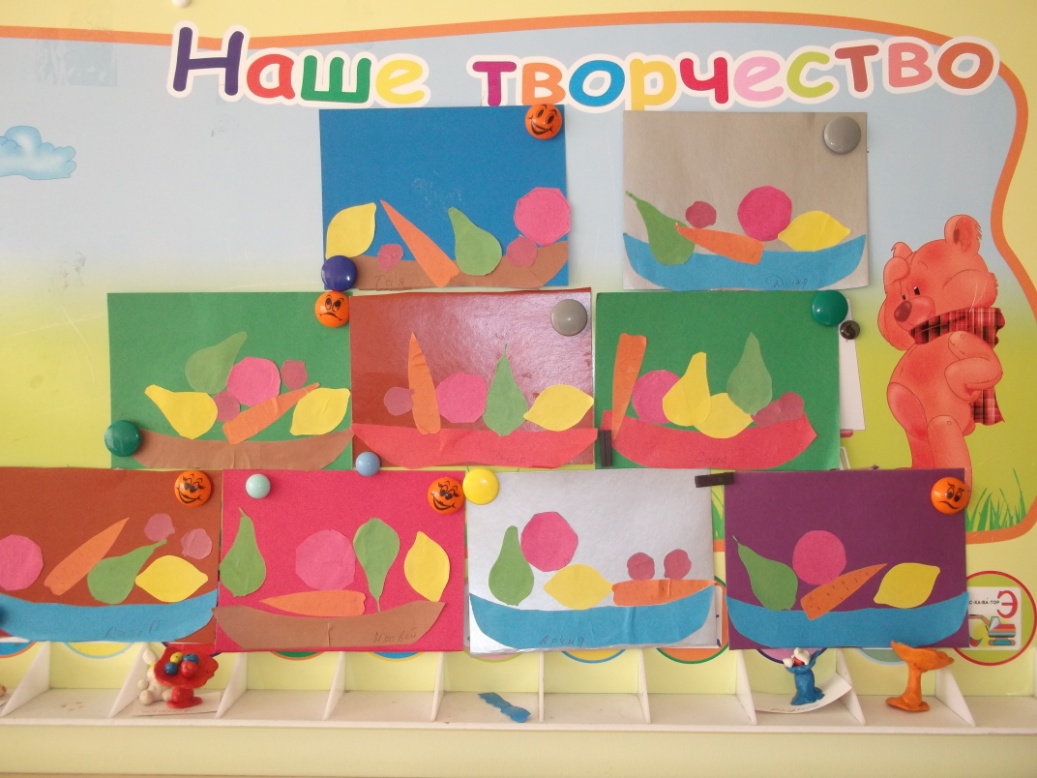 ИГРЫ:• Сюжетно ролевые игры: «Поликлиника», «Аптека»…• Дидактические игры «Мяч на поле», «Мяч в ворота» (на дыхание), упражнение «Найди два одинаковых мяча», «Что лишнее?» и др.• Организация на воздухе подвижной игры «Делай, как я», с мячом «Школа мяча», «Ловишки в кругу», «Черное и белое» и т.д.•  Рассматривание иллюстраций, фотографий  о здоровье.•  Заучивание пословиц, поговорок о здоровье. • Чтение художественной литературы: К.Чуковский «Мойдодыр», «Федорино горе» и др.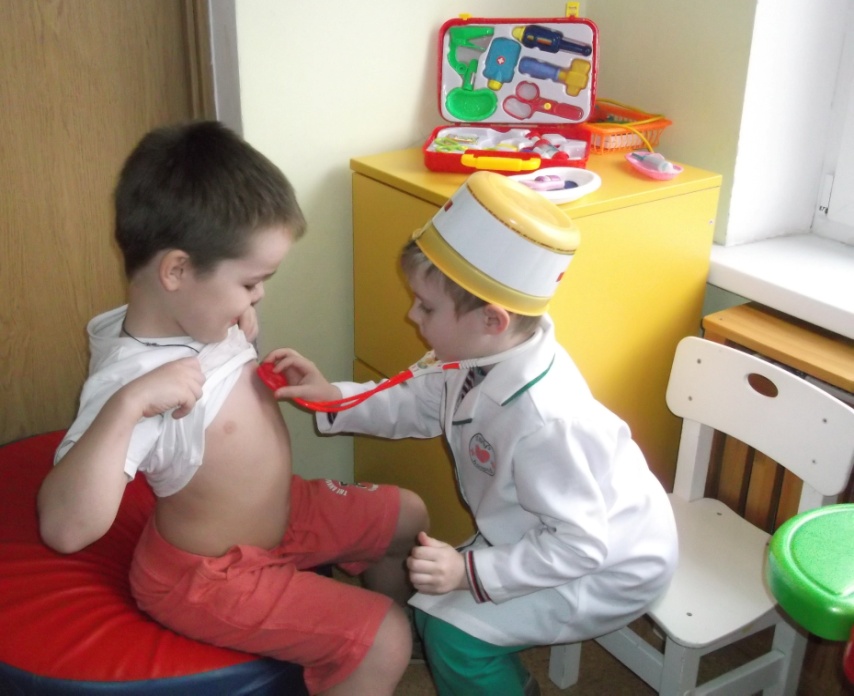 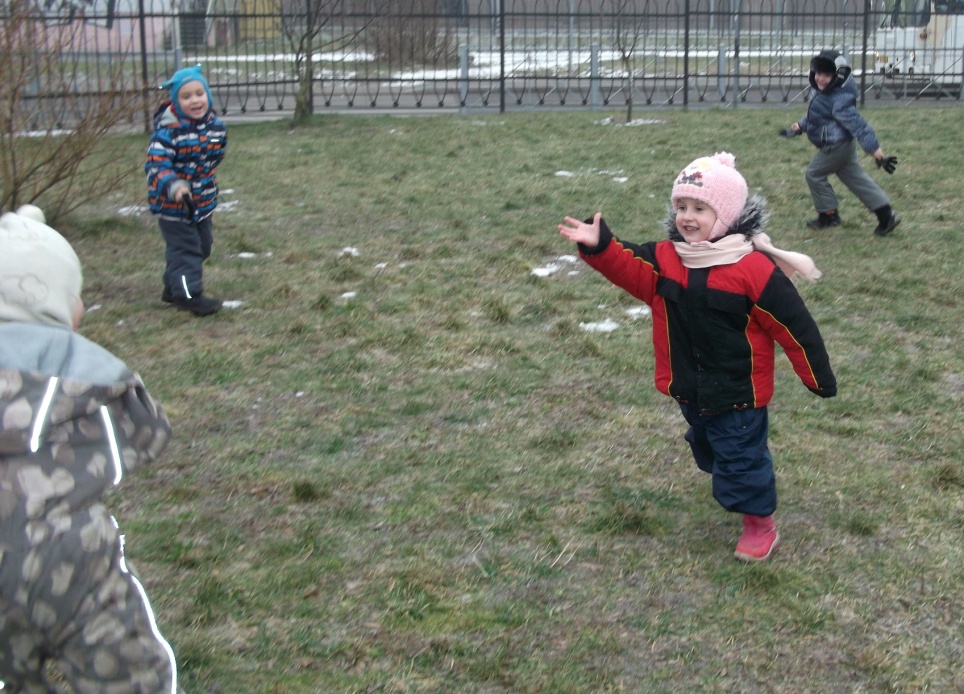       « Земля-вода»        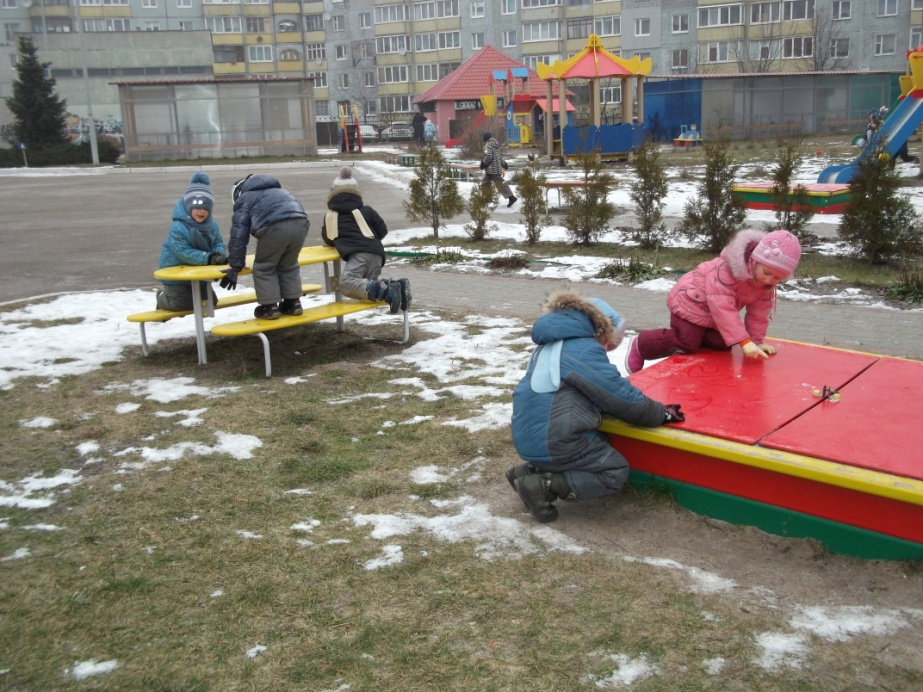 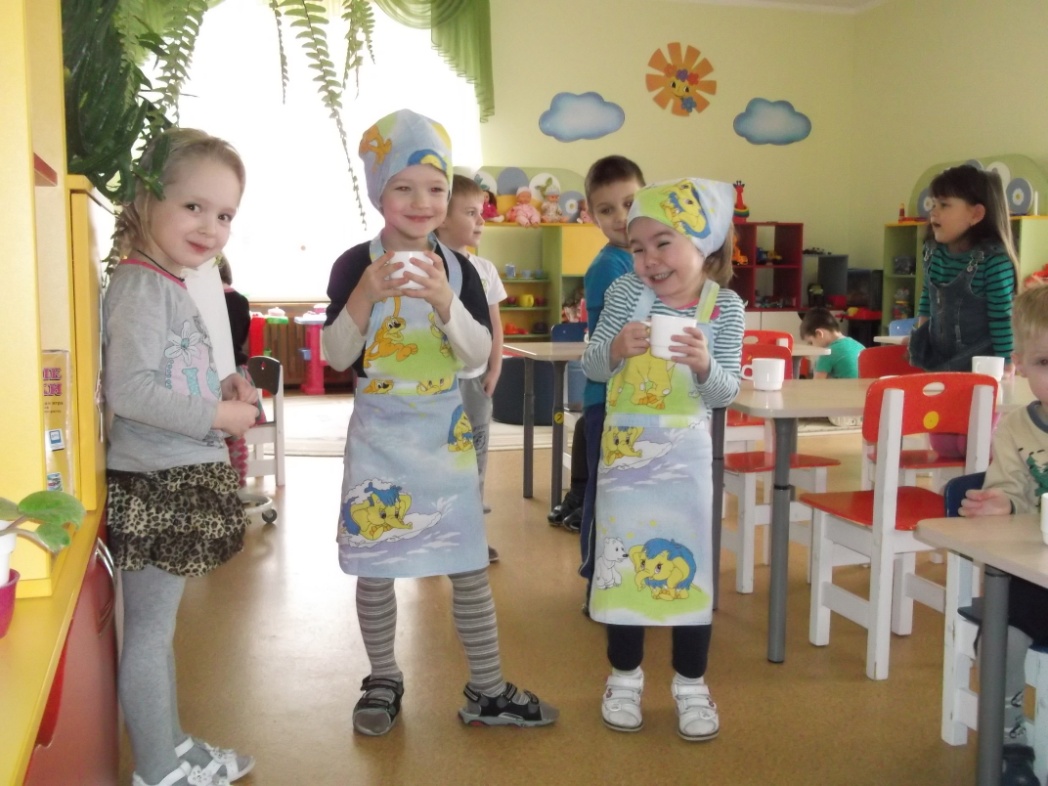 •Консультация «Целесообразность приобретения физоборудования в спортивный уголок группы»•Индивидуальные беседы о физических  умениях и навыках каждого ребенка, о значимости совместной  двигательной  деятельности  с детьми и т.д.• Провести  выставку физкультурного оборудования, где  высказать мнения о его важности, значимости в развитии ребенка.Работа по совместной деятельности родителей и детей:• Фотовыставка  «Путешествие в страну здоровья».• Проведение Дня открытых дверей, с использованием физкультурного оборудования, сделанных в совместной творческой деятельности родителей  с детьми.Проект «В здоровом теле здоровый дух!» разрешил   проблему: значительно снизилась заболеваемость. Реализовал поставленные задачи. Повысился интерес у детей и родителей к здоровому образу жизни. Дети узнали много нового о витаминах и микробах. Родители пополнили физоборудованием уголок двигательной активности группы. На данный момент оформляется газета «Путешествие в страну здоровья» о совместной деятельности детей и родителей по укреплению здоровья.Наша работа не ставит целью достижение высоких результатов за короткий отрезок времени. Главное в ней – помочь детям проявить их собственные потенциальные возможности, чтобы, взрослея, были готовы вести здоровый образ жизни, ценили своё здоровье и здоровье окружающих.